Cloud-Based Video Games Have Broad AppealPeople in at least 35 million US homes with broadband find cloud-based video game services appealing, Parks Associates estimates. The research firm also found that 78% of those interested would pay $9.99 a month for a cloud-based service.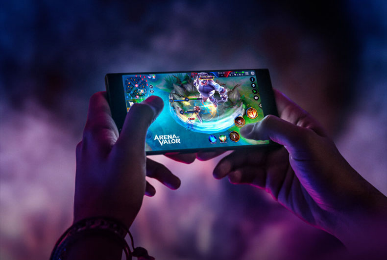 Media Play News 9.26.22https://www.mediaplaynews.com/parks-35-million-us-internet-households-covet-cloud-based-gaming-subscriptions/Image credit:https://ummid.com/news/2020/august/09.08.2020/cloud-gaming.jpg